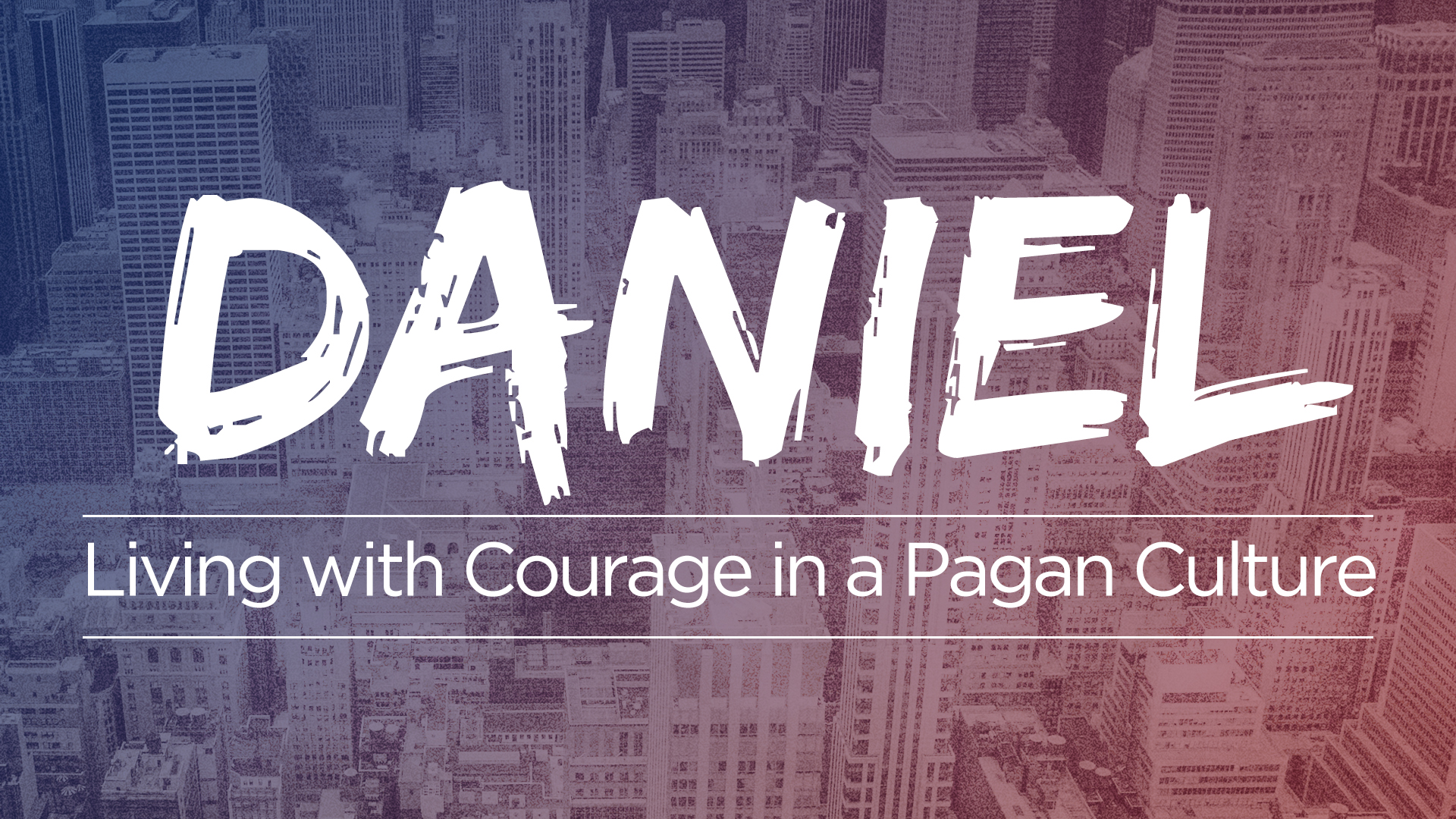 God is Sovereign over the Future | Daniel 2:31-45Pastor Keith Thompson | July 31, 2016
Sermon NotesGod is sovereign over the future, and His                             , 
                         , and                            cannot be thwarted.Earthly kingdoms are                            by God – Trust God’s                                                        __________(37-38).Earthly kingdoms are                            – Trust God’s                            __________(37-43).Christ’s Kingdom is __________– Trust God’s __________ (44-45).